Gisela Friedrichsens Reportagen aus fünfzehn Jahren deutscher Geschichte reichen von den großen Verfahren zur Aufarbeitung des DDR-Unrechts bis zur Verhandlung gegen den todkranken Maler Jörg Immendorff. Mit psychologisch einfühlsamen Beobachtungen versucht die ehemalige »Spiegel«-Gerichtsreporterin, das oft Unbegreifliche begreiflich zu machen.
Gerichtsverfahren sind nicht nur aufwühlend, sondern vor allem für Außenstehende häufig verwirrend. Die ehemalige und langjährige »Spiegel«-Gerichtsreporterin Gisela Friedrichsen beleuchtet mit Sensibilität und analytischer Schärfe die Möglichkeiten und Grenzen der Justiz. In ihren Reportagen geht es jedoch nie nur um den einzelnen Fall, sondern immer auch um den Zustand der Gesellschaft, in der er sich ereignet hat. Es geht um die Psychologie der Menschen auf der Anklagebank. Und es geht nicht zuletzt um das Urteilen von Menschen über Menschen in einer Zeit, in der die Medien oft genauso viel Schaden anrichten können wie die Straftäter selbst. Gisela Friedrichsen schlüsselt die Strafprozesse für die Öffentlichkeit auf und macht ihre Bedeutung erkennbar. Ihre eindringlichen Gesellschaftsskizzen sind aber auch ein Stück Zeitgeschichte: von der Aufarbeitung der DDR-Vergangenheit über rechtsradikale Verbrechen bis hin zu Sexualdelikten und Straftaten im familiären Umfeld sowie der Problematik von Justiz und Strafvollzug.GISELA FRIEDRICHSEN: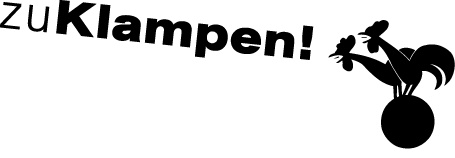 Ihre Ansprechpartnerin für die Pressearbeit 
Ihre Ansprechpartnerin für die Pressearbeit 
Ihre Ansprechpartnerin für die Pressearbeit 
Lilian Aly
Kirchner Kommunikation
Gneisenaustr. 85
10961 Berlin
Lilian Aly
Kirchner Kommunikation
Gneisenaustr. 85
10961 Berlin
Fon (0) 30 . 84 71 18 0
aly@kirchner-pr.de
www.kirchner-pr.de
PRESSEINFORMATION PRESSEINFORMATION Springe, Stand: 29.03.2024Springe, Stand: 29.03.2024Gisela Friedrichsen»Ich bin doch kein Mörder«
Gerichtsreportagen 1989–2004
zu Klampen Verlag320 Seiten, EPUB
Euro (D) 21,99ISBN 9783866747296Erscheinungstermin: 21.03.2019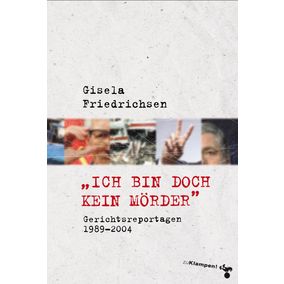 